GENETICS: Chromosomal Mutations Data AnalysisBackground QuestionsWhat are the four types of chromosomal mutations? _____________________________________________________________What errors can occur during meiosis that could result in these mutations? ______________________________________________________________________________________________________________________________________What is the difference between euploidy and aneuploidy?  ______________________________________________________________________________________[Research] What is the difference between balanced and unbalanced translocations? _________________________________________________________________________________________________________________________Data Analysis QuestionsWhat percentage of recognized pregnancies spontaneously abort (miscarry)? ___________What percentage of spontaneous abortions (miscarriages) are chromosomally abnormal? _________________What percentage of live births are chromosomally abnormal? _______________  What type of aneuploidy occurs most frequently?_________________________ What percentage of Turner Syndrome conceptions survive all the way to birth? __________Which autosome trisomy occurs most frequently?  What percentage of these miscarry? __________________________________________________________Which autosome trisomies are viable (survive all the way to birth)? __________________________Which autosome trisomy is most viable?  What percentage of these survive all the way to birth? ________________________________________________________ What percentage of balanced translocations miscarry?  _____________What percentage of unbalanced translocations miscarry? ____________Why are balanced translocations more viable than unbalanced translocations? ______________________________________________________________________________________________________________________________________Chromosome 1 and chromosome 5 show no abnormalities in spontaneous abortions or live births.  Why do you think that is? __________________________ ___________________________________________________________________There is not much difference in the sizes of chromosome 21 and 22.  Why do you think there is such a difference in the viability of trisomy 22 conceptions compared to trisomy 21?_________________________________________________________________________________________________________________________________________________________________________________________________________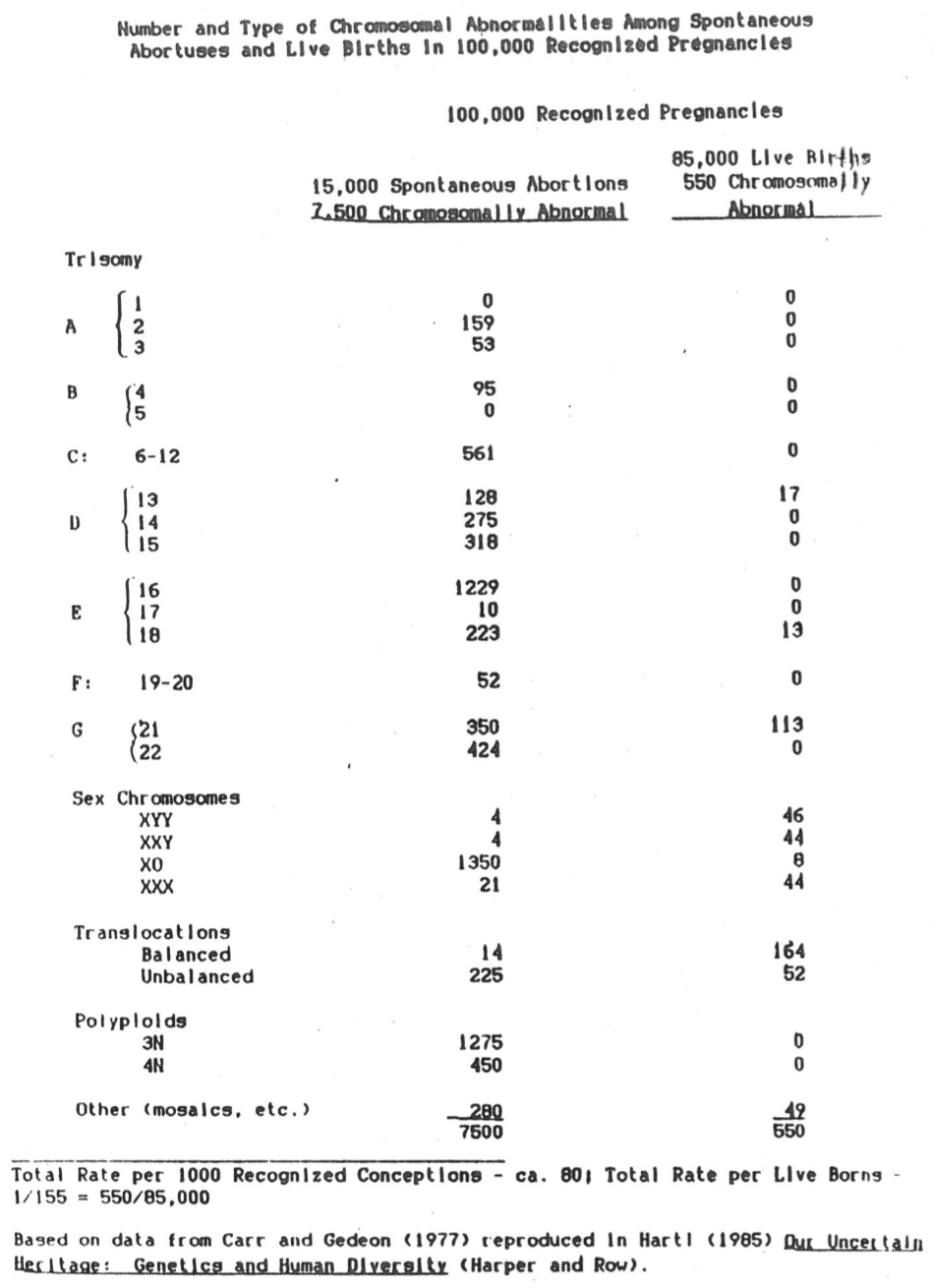 